Conceptnota project////////////////////////////////////////////////////////////////////////////////////////////////////////////////////////////////////////////////////////////////////////////////////////////////////////////////////////////////////////////////////////////////////////////////////////////////////////////////////////////////Dit document is verplicht in te vullen. Enkel aanvullende informatie kan als apart document/bijlage worden ingediend. Deze documenten in bijlage kunnen onderstaande tekstvakken niet vervangen. Indien bepaalde delen niet van toepassing zijn op het project dient hiervoor een duidelijke motivatie gegeven te worden. algemeen conceptLicht kort het algemeen concept toe. Hierin dienen minimaal volgende aspecten aanbod te komen: volumewerking en stedenbouwkundig/architecturaal concept, inplanting, relatie met de omgeving en bereikbaarheid o.a. met openbaar vervoer, uitbreidingsmogelijkheden en fasering. (max. 120 woorden)gebouwconceptLicht kort het gebouwconcept toe. Hierin dienen minimaal volgende aspecten aanbod te komen: gebouwvorm, bouwprincipe en materiaalgebruik. (max. 120 woorden)Leefgroepen/afdelingenHoe worden de leefgroepen/afdelingen georganiseerd (planopbouw, toegangen, werkingsprincipe)? Uit hoeveel bewoners/patiënten bestaat de leefgroep? Kunnen de leefgroepen/afdelingen geschakeld/opgesplitst/gecohorteerd worden? (max. 120 woorden)Kamers en sanitairKunnen de kamers makkelijk heringedeeld worden? Wat is de netto oppervlakte van de kamers (excl. sanitaire cel)? Heeft elke kamer een individuele sanitaire cel? Per hoeveel bewoners/patiënten wordt er een gemeenschappelijke badkamer voorzien? Wordt er in een van de gemeenschappelijke badkamers een bad voorzien? Hoe wordt de privacy van de kamers gegarandeerd? (max. 50 woorden)leefruimten (indien van toepassing)Hoe worden de leefruimten ingedeeld? Is er de mogelijkheid om de leefruimte op te delen in kleinere hoeken? Hoeveel m² is er voorzien per bewoner? (max. 50 woorden) Horizontale en verticale circulatieHoe verloopt de horizontale en verticale circulatie in het project? Is er een lift voorzien? Is er een scheiding van de bezoekers en patiëntenstromen? (max. 50 woorden)Logistieke organisatieWelk type logistieke stroom is relevant voor het project (aanleveren van medisch materiaal, enkel kleine boodschappen, linnen, warme maaltijden, …)? Hoe wordt deze georganiseerd? Is de logistieke stroom gescheiden van de andere stromen? (max. 50 woorden)Voeg een plan toe met aanduiding van de verschillende stromen.Parkeren, fietsenstalling en openbaar vervoerWaar en hoeveel parkeerplaatsen bevinden zich op de site? Is er een fietsenstalling nabij het project of elders op de site voorzien? Zijn er oplaadpunten voorzien? Waar bevindt zich de meest nabije bushalte of station? (max. 50 woorden)BuitenruimteAan welke ruimten wordt er een buitenruimte voorzien? Is deze buitenruimte voor individueel of collectief gebruik? Hoeveel m² buitenruimte wordt er voorzien per bewoner/patiënt? Is er een aparte buitenruimte voorzien voor personeel? (max. 50 woorden)GespreksruimtenHoeveel gespreksruimten worden er voorzien? Wat is de netto oppervlakte van de gespreksruimten en hoe wordt de privacy van de patiënten gegarandeerd? PersoneelsruimteWelke ruimten voor personeel worden voorzien? Hebben deze ruimten alle daglicht? (max. 50 woorden)Datum: Auteur: Onderwerp: 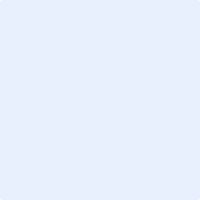 